ITEM: F.3 Approval of the FY2019 Mid-Year General Operations Budget Adjustment T-SheetPresented by: Dr. Michael J. Bell, Chief Financial Officer, Division of Finance
Supporting Documents

FY2019 Mid-Year Budget Adjustment T-SheetContactsDr. Michael J. Bell, Chief Financial Officer, Division of Finance, 678.676.0133Requested ActionIt is requested that the Board of Education approve the Mid-Year Recommended Budget Anticipations/Appropriations, as needed.AdvancED StandardsStandard 2: Governance and LeadershipStandard 4: Resources and Support SystemsStatusAttorney Approval Not RequiredGoals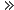  Strategic Goal Area 4-Internal and External Communication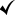  Strategic Goal Area 5-Organizational Effectiveness and Efficiency